Об утверждении плана работы заседанийСобрания депутатов сельского  поселения на 2022 год.       Собрание депутатов Атнарского сельского поселения Красночетайского района Чувашской Республики РЕШИЛО:1. Утвердить план работы  заседаний Собрания депутатов Атнарского  сельского  поселения Красночетайского района Чувашской Республики на 2022 год. (Прилагается)Председатель Собрания депутатов                                                             А.В.БашкировАтнарского сельского поселения                                                                                  Приложение 1Утвержденрешением Собраниядепутатов Атнарского сельского поселения Красночетайского района Чувашской Республикиот 28.02.2022 г №1План работы заседаний Собрания депутатов четвертого созываАтнарского сельского поселения  на 2022 год I квартал1. О плане работы заседаний Собрания депутатов сельского поселения на 2022 годОтв.: ведущий специалист-эксперт  2.. О внесении изменений в решение Собрания депутатов Атнарского сельского поселения Красночетайского района Чувашской Республики «О бюджете Атнарского сельского поселения Красночетайского района Чувашской Республики на 2022 год и на плановый период 2023 и 2024 годов»Отв.: глава сельского поселения II квартал1. Об утверждении отчета об исполнении бюджета сельского поселения за 2021 год.Отв.: глава сельского поселения2. Об исполнении бюджета сельского поселения за I квартал 2022 года.Отв.: глава сельского поселения3.Утверждение внесений изменений и дополнений нормативно правовые акты сельского поселения в соответствии  законодательным актам РФ, ЧР и др.Отв. глава сельского поселения III квартал1. Об исполнении бюджета сельского поселения за 1 полугодие 2022 года. Отв.: глава сельского поселения2.Утверждение внесений изменений и дополнений нормативно правовые акты сельского поселения в соответствии  законодательным актам РФ, ЧР и др.Отв. глава сельского поселения IYквартал1. Об исполнении бюджета сельского поселения за 9 месяцев 2022 года.Отв.: глава сельского поселения2. О бюджете сельского поселения  на 2023 год.Отв.: глава сельского поселения 3.Утверждение внесений изменений и дополнений нормативно правовые акты сельского поселения в соответствии  законодательным актам РФ, ЧР и др.                                             Отв.: глава сельского поселения ЧĂВАШ РЕСПУБЛИКИ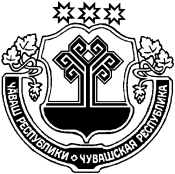 ХĔРЛĔ ЧУТАЙ РАЙОНĔАТНАР ЯЛ ПОСЕЛЕНИЙĚН ДЕПУТАТСЕН ПУХĂВĚ ЧУВАШСКАЯ РЕСПУБЛИКА КРАСНОЧЕТАЙСКИЙ РАЙОНСОБРАНИЕ ДЕПУТАТОВ АТНАРСКОГО СЕЛЬСКОГО ПОСЕЛЕНИЯ ЙЫШĂНУ 28.02.2022 № 1                          Атнар салиРЕШЕНИЕ28.02.2022 № 1                          с. Атнары